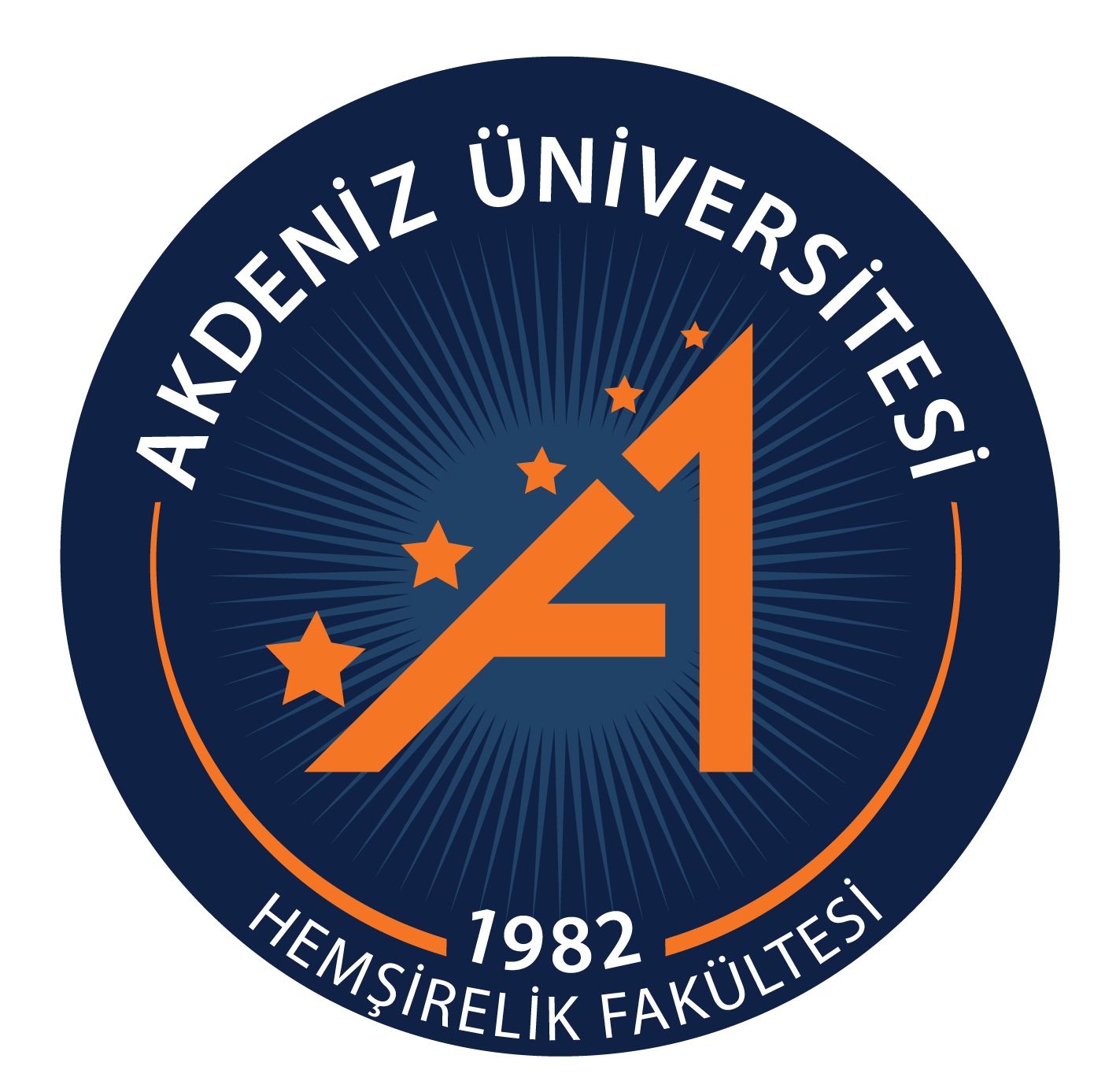 Akdeniz ÜniversitesiHemşirelik FakültesiCerrahi Hastalıkları Hemşireliği DersiDers Programı ve Klinik Uygulama FormlarıB ŞUBESİHazırlayanlar                                                               Prof. Dr. Fatma CEBECİ    Doç. Dr. Nilgün AKSOY                                                               Dr. Öğr. Üyesi Emine ÇATAL      Dr. Öğr. Üyesi Ebru KARAZEYBEK                                                               Öğr. Gör. Dr. Songül BİŞKİN ÇETİNAraş. Gör. Dr. Arzu TAT ÇATAL    Araş. Gör. Damla SEÇKİN    Araş. Gör. Defne DİZLEK BAYRAKTAR    Araş. Gör. Cafer ÖZDEMİR    Araş. Gör. Büşra Nur TEMÜRANTALYA- 2024İÇİNDEKİLERCerrahi Hastalıkları Hemşireliği 2023–2024 Bahar Dönemi Ders ProgramıCerrahi Hastalıkları Hemşireliği Klinik Çalışma İlkeleriHasta Bakımına İlişkin Veri Toplama ve Değerlendirme FormuTanı ve Tetkik İşlemleri FormuHastanın Kullandığı İlaçlar ve IV Sıvılar FormuGünlük Veri Toplama FormuSıvı İzlem FormuHasta Bakım Planı FormuKlinik Hasta Öğrenci Listesi FormuAmeliyathaneye İlişkin Öğrenme KılavuzuGece Nöbetlerine İlişkin Öğrenme KılavuzuGünübirlik Cerrahiye İlişkin Öğrenme KılavuzuYoğun Bakımlara İlişkin Öğrenme KılavuzuAcil Servise İlişkin Öğrenme KılavuzuKlinik Uygulama Değerlendirme FormuAKDENİZ ÜNİVERSİTESİHEMŞİRELİK FAKÜLTESİ            CERRAHİ HASTALIKLARI HEMŞİRELİĞİ              2023–2024 BAHAR DÖNEMİ DERS PROGRAMIDERSİN TANIMI: Cerrahi Hastalıkları Hemşireliği Dersi, temel sağlık hizmetleri anlayışı doğrultusunda cerrahinin temel ilkeleri, sistemlerin cerrahi girişim gerektiren hastalıklarında hemşirelik bakımı, ameliyat öncesi, ameliyat sırasında ve ameliyat sonrasında hastanın sağlığını yeniden kazanabilmesi, sürdürebilmesi ve yükseltilmesi için bireyin fiziksel, psikolojik ve sosyal gereksinimlerini karşılamak amacıyla gerekli hemşirelik bakımı hakkında bilgi ve uygulama becerisi kazandırır.DERSİN HEDEFLERİ:Öğrencinin, cerrahi hemşireliği ile ilgili temel teorik kavramların bilgisini alması ve aralarındaki ilişkiyi kavraması Öğrencinin, cerrahi hemşireliği ile ilgili belli başlı kuralların bilgisini almasıÖğrencinin hastalıkların ve cerrahi komplikasyonların önlenmesine yönelik bilgiler kazanmasıÖğrencinin cerrahi hemşireliğinde kullanılan araç-gereç ve kaynakların bilgisini almasıÖğrencinin, cerrahi hemşireliği dersinde öğrendiği kavram, ilke ve kuralları kişisel ve meslek yaşamına aktarabilme becerisi kazanmasıÖğrencinin, hemşirelik bakımı gerektiren bütün durumlarda problem çözme sürecini kullanma becerisi kazanmasıÖğrencinin içinde bulunduğu ortamı kendisi ve diğer bireyler için sağlığa uygunluk açısından değerlendirebilme becerisi kazanması.Öğrencinin hastayı rahatlatmak için ortama uygun yöntemler geliştirebilmesiÖğrencinin cerrahi hastasının bağımlılıktan maksimum bağımsızlığa geçebilmesini sağlayan gereksinimleri belirleyebilmesi ve danışmanlık yapabilme becerisi kazanması.Öğrencinin bireyin fiziksel, mental ve sosyal iyiliği ve kültürel farklılıkları ile ilgili genel faktörleri, bunların etkilerini tanıması ve gerekli önlemleri alması.Öğrencinin hemşireliğin temel ilkeleri İç Hastalıkları Hemşireliği ve Cerrahi Hastalıkları Hemşireliği dersinde öğrendiği teknikleri entegre edebilme becerisi kazanması.Öğrencinin cerrahi işlemden sonra bireyin evde sağlığını en üst düzeyde sürdürebilmesi için gerekli taburculuk eğitimini planlayabilme becerisi kazanması.Öğrencinin hemşirelik bakımını geliştirebilmesi için araştırıcı rolünün önemini kavraması.DERSİN ÖĞRETİM YÖNTEMLERİ: Derste öğretim yöntemi olarak anlatım, soru-cevap, video izletme, beyin fırtınası, tartışma, vaka örnekleri, simüle hasta ve beceri uygulaması gibi yöntemler kullanılmaktadır.TEORİK VE UYGULAMA SÜRESİ: Toplam 56 saat kuramsal, 28 saat laboratuvar ve 140 saat klinik uygulaması olan Cerrahi Hastalıkları Hemşireliği bir dönem okutulmaktadır. Ders 16 kredidir.DEVAM ZORUNLULUĞU VE DERSİN DEĞERLENDİRMESİ: Derse devam zorunludur ve ders değerlendirmesi Akdeniz Üniversitesi Lisans Öğretim ve Sınav Yönetmeliği’nde yer alan esaslara göre yapılır. Devam ZorunluluğuTeorik: %30 devamsızlık (Toplam:16 saat)Uygulama: %20 devamsızlık (Toplam: 33 saat: laboratuvar çalışmaları, klinik hazırlık toplantısı, klinik uygulama değerlendirme toplantısını içermektedir)Dersin DeğerlendirmesiVize: %20Uygulama %40 (%5 Laboratuvar Değerlendirme/Sınavı, %35 Klinik Uygulama Değerlendirmesi)Final %40PROGRAMDAKİ YERİ: Ders IV. Dönem Bahar Yarıyılı’nda yer alır.DERSİN SORUMLULARI: 	Prof. Dr. Fatma CEBECİDoç.Dr. Nilgün AKSOYDr.Öğr.Ü. Ebru KARAZEYBEKAraş.Gör. Dr. Arzu TAT ÇATALAraş.Gör. Damla SEÇKİNAraş.Gör. Defne DİZLEK BAYRAKTARAraş.Gör. Cafer ÖZDEMİRAraş.Gör. Büşra Nur TEMÜRÖğr.Gör. Merve Gözde SEZGİNÖĞRETİM ELEMANI ADI-SOYADI TARİH SAAT: ÜNİTE VE KONU BAŞLIKLARI1. HAFTATüm ÖğretimElemanları             21.02.20241 saat08.30-09.20TANIŞMA VE DERSİN KAYNAKLARININ TANITILMASIF.CEBECİ21.02.20242 Saat 09.30-11.20ÜNİTE 1: CERRAHİ HASTALIKLARI HEMŞİRELİĞİNİN TEMEL İLKELERİCerrahinin tarihi Cerrahi hemşiresiCerrahi hastasının kabulü ve hemşireCerrahinin sınıflandırılmasıCerrahinin hasta üzerindeki etkisiGünübirlik cerrahiYaşlı Hastalarda CerrahiE. KARAZEYBEK21.02.20241 saat11.30-12.20ÜNİTE 2: CERRAHİDE AĞRI YAŞAYAN BİREY VE HEMŞİRELİK BAKIMIAğrının tanımıAğrı probleminin cerrahideki önemiAğrının boyutlarıAğrının değerlendirilmesiAğrının farmakolojik yönetimiAğrının girişimsel yöntemlerle tedavisi Ağrının non-farmakolojik yönetimCerrahi hastasında ağrı ve hemşirelik bakımıE. KARAZEYBEK22.02.20242 Saat08.30-10.20ÜNİTE 3: CERRAHİDE SIVI-ELEKTROLİT VE ASİT-BAZ DENGE VE DENGESİZLİĞİ VE ETKİLERİ Cerrahi hastasında sıvı-elektrolit ve asit-baz dengesizliklerin değerlendirilmesiİntravenöz (İV) sıvı replasmanıAmeliyat öncesinde hastanın sıvı elektrolit yönünden değerlendirilmesiAmeliyatın sıvı-elektrolit, asit-baz dengesi üzerine etkisiE. KARAZEYBEK22.02.20242 Saat     10.30-12.20ÜNİTE 4: CERRAHİ İNFEKSİYONLARDA HEMŞİRENİN ROLÜ Hastane enfeksiyonları: Cerrahi Alan İnfeksiyonlarıCerrahi infeksiyonların kontrolü önlenmesi ve hemşirenin rolüE. KARAZEYBEK 22.02.20243 Saat      13.30-16.20                            ÜNİTE 5: İNFLAMASYON, YARA İYİLEŞMESİ, YANIK VE HEMŞİRELİK BAKIMIHücrenin yapısı ve görevleriDoku tipleri (epitel doku, konnektif doku, kas dokusu, sinir dokusu)Hücre yaralanmasıYaralanmaya karşı savunmaİnflamasyonİnflamatuar tepkinin sonuçlarıYara iyileşmesi ve iyileşmeyi etkileyen faktörlerYara iyileşmesinin aşamaları                                     Yara iyileşmesini etkileyen faktörlerYaralanmış bireyin tedavisi ve hemşirelik bakımıYanığın önemi ve önlemiPatofizyolojisiYanık yarasının sınıflandırılmasıHasta ve ailenin emosyonel desteğiYanıkta tedavi, rehabilitasyon ve hemşirelik bakımı Plastik cerrahi ve greftlerE. ÇATAL22.02.20241 Saat  16.30-17.20ÜNİTE 6: CERRAHİ ŞOK VE HEMŞİRELİK BAKIMIŞok sendromu, Cerrahi şok nedenleri, Şokun aşamalarıŞoktaki bireyin tedavisi ve hemşirelik bakımı2. HAFTAE.KARAZEYBEK28.02.20242 Saat08.30-10.20ÜNİTE 7: ENDOKRİN SİSTEM CERRAHİSİ GEÇİREN BİREY VE HEMŞİRELİK BAKIMITroid bez                     *HipertroidizmTroid cerrahisi   *Preoperatif Hemşirelik bakımı   *Postoperatif Hemşirelik bakımıAdrenal medulla   *PrimerHiperaldesteronizm   *FeokromositomaF.CEBECİ28.02.20246 Saat      10.30-17.20ÜNİTE 8: PERİOPERATİF DÖNEMDEKİ BİREY VE HEMŞİRELİK BAKIMIAmeliyat öncesi genel hazırlıkPsikolojik hazırlıkFizyolojik hazırlık   *Öğretim   *Kanuni hazırlıkHastanın ameliyattan önceki gece hazırlığı   *Cilt hazırlığı   *GIS hazırlığı   *Anestezi hazırlığı   *İstirahat ve uyku Hastanın ameliyat günü hazırlığı   *Premedikasyon   *Hastanın ameliyathaneye gönderilmesiİntraoperatif bakım   *Hastanın ameliyathaneye alınması ve cerrahi ekipAnestezinin sınıflandırılmasıGenel anestezinin etkileriGenel anestezinin tipleriBölgesel anestezi şekilleriPostoperatif dönemdeki birey ve hemşirelik bakımı   *Ayılma odasında postoperatif hastanın bakımı   *Klinik ünitede postoperatif hastanın bakımı*Postoperatif komplikasyonlar ve hemşirelik bakımıN. AKSOY29.02.20243 Saat08.30-11.20ÜNİTE 9: TRANSPLANTASYON VE HEMŞİRELİK BAKIMIPreoperatif hazırlıkİnsan doku grupları  Transplantasyon uygulanacak hastanın seçimiRejeksiyon ve rejeksiyonu önlemek için yöntemlerÜmmünosupresif tedaviVerici sorunu               *Canlı verici                                     *Ölü (kadavra) vericiBöbrek transplantasyonuBöbrek transplantasyonu yapılacak hastanın seçimiAlıcı ve verici arasındaki doku uygunluğuAlıcı ve vericinin ameliyat öncesi hazırlığıTransplantasyon komplikasyonları   *Rejeksiyon (Hiperakut,akut,kronik)E. ÇATAL29.02.20245 Saat      11.30-17.20ÜNİTE 10: SİNİR SİSTEMİ CERRAHİSİ GEÇİREN BİREY VE HEMŞİRELİK BAKIMISinir sisteminin cerrahi girişim gerektiren hastalıkları ve hemşirelik bakımı*Beyin apseleri   *İntrakranial anevrizmalar ve subaraknoid kanamalar   *Kafa Travmaları, tedavisi, komplikasyonları   *İntrakranial tümörlerKranial cerrahi   *Kraniotomi   *Kraniotomi uygulanan hastanın ameliyat öncesi, sırası, sonrası hemşirelik bakımıSpinal cerrahi gerektiren hastalıklar*İntravertebralherniler(disk hernileri*Spinal yaralanmalar, önemi ve sınıflandırılması, komplikasyonları ve tedavisi                    Spinal cerrahi uygulanan hastanın ameliyat öncesi, sırası, sonrası hemşirelik bakımı3. HAFTAE. ÇATAL06.03.20243 saat08.30-11.20ÜNİTE 11: KBB CERRAHİSİ GEÇİREN BİREY VE HEMŞİRELİK BAKIMIKulağın yapı ve fonksiyonu                          İşitme FizyolojisiTanı işlemleri ve hemşirenin sorumluluklarıKulağa ilişkin cerrahi girişimler ve hemşirelik bakımı*Timpanoplasti*MastoidektomiBurun ve sinüs yapı ve fonksiyonu, hastalıkları ve tedavisiBurun ve sinüs cerrahisi*Rinoplasti*SeptoplastiBurun ve sinus cerrahisinde hemşirelik bakımıÜst solunum yolları yapı ve fonksiyonları, hastalıkları ve tedavisiAlt solunum yollarının önemli cerrahi girişimleri  *Tonsillektomi  *LarenjektomiÜst solunum yollarına ilişkin cerrahi girişim uygulanan hastanın ameliyat öncesi, sırası, sonrası hemşirelik bakımıF. CEBECİ06.03.20245 Saat    11.30-17.20ÜNİTE 12: KARDİOVASKÜLER SİSTEM CERRAHİSİ GEÇİREN BİREY VE HEMŞİRELİK BAKIMIKardiak cerrahiAçık Kalp Ameliyatı		Koroner Arter Bypass Greft (KABG )Ameliyatı   *Preoperatif hazırlık ve hemşirelik bakımı   *Postoperatif bakım   *Postoperatifkomplikasyonlar   *KABG Ameliyatında Hasta eğitimiValvüler Kalp Hastalıkları   *Mitral darlık Cerrahisi   *Mitral yetmezlik Cerrahisi   *Aort darlığı Cerrahisi   *Aort yetmezliği Cerrahisi   *Triküspit kapak Cerrahisi   *Pulmoner kapak Cerrahisi    *Valvüler Kalp Ameliyatlarında Hasta eğitimiArterlerin Cerrahi Girişim Gerektiren Hastalıkları   *Anevrizmalar                 *Periferik arter HastalıklarıVenlerin Cerrahi Girişim Gerektiren Hastalıkları   -Varisle    F. CEBECİ07.03.20242 Saat  08.30-10.20  ÜNİTE 13: MEME CERRAHİSİ GEÇİREN BİREY VE HEMŞİRELİK BAKIMIMeme hastalarının değerlendirilmesi korunmaBening meme problemleriMeme kanseri ve tedavisiMastektomi sonrası hemşirelik bakımıE.KARAZEYBEK 07.03.20241saat 10.30-11.20ÜNİTE 14: GÖZ CERRAHİSİ GEÇİREN BİREY VE HEMŞİRELİK BAKIMIKornea transplantasyonu, Renitadekolmanı, Katarakt, Glokom, Tümörler Gözün cerrahisi uygulanan hastada hemşirelik bakımı   *Ameliyat öncesi bakım           *Ameliyat sonrası bakımN.AKSOY07.03.20245 Saat11.30-17.20ÜNİTE 15: KAS-İSKELET SİSTEMİ CERRAHİSİGEÇİREN BİREY VE HEMŞİRELİK BAKIMI      Kas-İskelet Sisteminde Tanı işlemleri ve Hemşirenin SorumluluklarıKarpalTunel Sendromu   *Menüsküs YaralanmasıKırıklar      *Sınıflandırılması    *Kırık Tipleri ve Klinik Göstergeleri   *Kırığın Tedavisi Açık RedüksiyonKapalı RedüksiyonİnternalFiksasyonEksternalFiksasyon   *Kırık İyileşme Aşamaları   *Kırık İyileşmesinin Komplikasyonları   *RehabilitasyonAmputasyon   *Preop Hazırlık   *Postop Bakım   *Rehabilitasyon   *Evde BakımEklem Cerrahisi(Sinovektomi-Osteotomy-Artroplasti-Pre/post-op bakım)TKP(Total Kalça Protezi)Polidaktili4. HAFTAF. CEBECİ13.03.20242 Saat08.30-10.20ÜNİTE 9: CERRAHİ HASTANIN BESLENMESİCerrahi hastada beslenmenin önemi ve hemşirenin rolüHastanede yatan hastalarda malnütrisyona maruz kaldığı durumlar ve   nedenleri-Oral Beslenme-Enteral Beslenme    *Enteral beslenme endikasyonları   *Nazogastrik, Nazoduedonal, Nazojejunal Tüplerle Beslenme   *GastrostomikEnteral Beslenme     *JejunostomikEnteral Beslenme   *Enteral beslenme komplikasyonları ve önleme yolları   -Total Parenteral Beslenme  (TPN-Hiperalimantasyon)   *Total ParenteralBeslenmeendikasyonları   *Total Parenteral Beslenmede CDS önerileri   *Total Parenteral Beslenme komplikasyonları ve önleme yolları         N. AKSOY13.03.20246 Saat    10.30-17.20ÜNİTE 10: SİNDİRİM SİSTEMİ CERRAHİSİ GEÇİREN BİREY VE HEMŞİRELİK BAKIMIGastrointestinal sistemin cerrahi girişim gerektiren hastalıkların tedavi ve bakımıÖzofagus hastalıkları*ÖzofagusDivertikülleri   *ÖzofagealHiatalHerniler   *Özofagus TümörleriMide hastalıkları   *Peptik ülsere yönelik cerrrahi girişimler   *Mide tümörleriBağırsak hastalıkları   *Cerrahi girişimi gerektiren inflamatuar hastalıklar    *Apandisit    *Apendektomi ve hemşirelik bakımı   *Divertiküler Hastalık   *Herniler   *İntestinal Obstrüksiyonlar -İleus-Subileus-Bridileus   *Bağırsak Tümörleri    *Kolon CaStoma ve bakımıAnorektal kanal hastalıkları  *Hemoroidler *Tümörler                       Karaciğer hastalıkları   *Kist hidatik   *Karaciğer apseleri   *Karaciğer tümörleriSafra sistemi hastalıkları   *Kolelitiazis                    *Koledokolitiazis   *Safra kesesi tümörleri   *Kolesistektomi ve hemşirelik bakımıPankreas hastalıkları          *Pankreas kanseriE. ÇATAL 14.03.20244 saat08.30-12.20ÜNİTE 18: SOLUNUM SİSTEMİ CERRAHİSİ GEÇİREN BİREY VE HEMŞİRELİK BAKIMIGöğüs Travması ve torasik yaralanmalar   *Pnömotoraks                             *Kapalı pnömotoraks   *Açık pnömotoraks                    *Hemotoraks	   *Tansiyon pnömotoraks             *FlailChestPlevral drenaj ve hemşirelik bakımıKapalı su altı göğüs drenajı ve hemşirelik bakımıPostural drenaj ve hemşirelik bakımıAlt solunum yollarının önemli cerrahi girişimleri*Pulmonerembolektomi*Sleeve rezeksiyon*Segmentektomi*Lobektomi*PnömonektomiGöğüs cerrahisi uygulanan hastanın ameliyat öncesi, sırası, sonrası hemşirelik bakımıE. KARAZEYBEK14.03.20244 Saat   13.30-17.20ÜNİTE 19: ÜROGENİTAL SİSTEM CERRAHİSİ GEÇİREN BİREY VE HEMŞİRELİK BAKIMIÜrogenital Sistem Tümörleri   *Böbrek Tümörleri,      *Üreter Tümörleri   * Mesane TümörleriÜrinerDiversiyonlar   *ÜrinerDiversiyon çeşitleri   *ÜrinerDiversiyonlarda Hemşirelik Bakımı Üretra TümörleriProstat Tümörleri   *Bening Prostat Hiperplazisi (BPH)     *Prostat kanseriTUR-P ameliyatı ve hemşirelik bakımıTestis Tümörleri Üriner Sistem Taşları, Tedavisi ve Hemşirelik BakımıÜriner Obstriksiyon ve Staz   *Obstrüksiyon Nedenleri, Tedavisi ve Bakım5. HAFTA20.03.2024LABORATUVAR UYGULAMASI (Meme CA simüle hasta) 08.30-17.205. HAFTA21.03.2024LABORATUVAR UYGULAMASI 08.30-17.20 (KABG simüle hasta)6. HAFTA27.03.2024KONUK SUNUMLARI/TECRÜBE PAYLAŞIMI Nütrisyon Hemşiresi (08.30-10.20)Organ Nakli Sorumlu Hemşiresi (10.30-12.20)	Ameliyathane Hemşiresi (13.30-14.20)Yara Bakım Hemşiresi (14.30-16.20)Enfeksiyon Kontrol Komitesi Hemşiresi (16:30-17:20)6. HAFTA28.03.2024KONUK SUNUMLARI/TECRÜBE PAYLAŞIMIAtık Yönetimi (08.30-10.20)İş Kazaları (10.30-12.20)Anestezi ve Reanimasyon (R3) Sorumlu Hemşiresi (13.30-14.20)Acil Hemşiresi (14.30-15.20)KLİNİK HAZIRLIK TOPLANTISI (15.30-17.20)7. HAFTA03.04.2024VİZE HAFTASI7. HAFTA04.04.2024VİZE HAFTASI8. HAFTA10.04.2024RESMİ TATİL (RAMAZAN BAYTAMI)8. HAFTA11.04.2024RESMİ TATİL (RAMAZAN BAYTAMI)9. HAFTA17.04.2024KLİNİK UYGULAMA9. HAFTA18.04.2024KLİNİK UYGULAMA10. HAFTA24.04.2024KLİNİK UYGULAMA10. HAFTA25.04.2024KLİNİK UYGULAMA11. HAFTA01.05.2024RESMİ TATİL11. HAFTA02.05.2024KLİNİK UYGULAMA12. HAFTA08.05.2024KLİNİK UYGULAMA12. HAFTA09.05.2024KLİNİK UYGULAMA13. HAFTA15.05.2024KLİNİK UYGULAMA13. HAFTA16.05.2024KLİNİK UYGULAMA14. HAFTA22.05.2024KLİNİK UYGULAMA14. HAFTA23.05.2024KLİNİK UYGULAMA15. HAFTA29.05.2024KLİNİK UYGULAMA15. HAFTA30.05.2024KLİNİK UYGULAMA (08:00-12:00)DERS DEĞERLENDİRMESİ: ÖĞRENCİLER (13.30-15.00)ÖĞRETİM ELEMANLARI (15.00-17.20)CERRAHİ HASTALIKLARI HEMŞİRELİĞİ DERSİ İŞLEYİŞİNE İLİŞKİN DÜZENLEMELERCERRAHİ HASTALIKLARI HEMŞİRELİĞİ DERSİ İŞLEYİŞİNE İLİŞKİN DÜZENLEMELERDers programının ve derste kullanılan formların yenilenerek Web’de duyurulmasıÖğr. Gör. Dr. Songül BİŞKİN ÇETİNAraş. Gör.  Dr. Arzu TAT ÇATALAraş. Gör. Defne DİZLEK BAYRAKTARÖğrenci uygulama planının hazırlanması ve hastanelere gönderilmesiAraş. Gör. Dr. Arzu TAT ÇATALAraş. Gör. Defne DİZLEK BAYRAKTARÖğrencilerin kitap gereksinimlerinin belirlenmesi, kitap istemlerinin yapılmasıAraş. Gör.  Dr. Arzu TAT ÇATALAraş. Gör. Defne DİZLEK BAYRAKTARÖğrenci dosyalarının (Sınav notları, uygulama değerlendirme formları) 2 yıl süre ile saklanması Öğr. Gör. Dr. Songül BİŞKİN ÇETİNAraş. Gör.  Dr. Arzu TAT ÇATALAraş. Gör. Defne DİZLEK BAYRAKTARÖğrenci yoklama listelerinin hazırlanması, teorik devamsızlıkların hesaplanarak bildirilmesiAraş. Gör.  Dr. Arzu TAT ÇATALAraş. Gör. Defne DİZLEK BAYRAKTARÖğrenci yoklama listelerinin toplanmasıAraş. Gör Damla SEÇKİN, Araş. Gör. Defne DİZLEK BAYRAKTAR, Araş. Gör Cafer Özdemir, Araş. Gör. Büşra Nur TEMÜRLaboratuvar ve uygulama devamsızlıklarının hesaplanarak bildirilmesiAraş. Gör. Büşra Nur TEMÜR Araş. Gör.  Cafer ÖZDEMİR Ara Sınav, soru analizlerinin hesaplanması (Vize) (Tarih): Doç.Dr.  Nilgün AKSOY, Araş. Gör. Damla SEÇKİN , Araş. Gör. Büşra Nur TEMÜRLaboratuvar değerlendirme (Tarih): Dr.Öğr.Üyesi Ebru KARAZEYBEK  Araş. Gör.  Dr. Arzu TAT ÇATAL, Araş. Gör. Defne DİZLEK BAYRAKTAR, Araş. Gör Cafer Özdemir, Araş. Gör Damla SEÇKİN,  Araş. Gör. Büşra Nur TEMÜRUygulama notlarının sisteme girilmesi (Tarih): Prof.Dr. Fatma CEBECİ, Araş. Gör. Defne DİZLEK BAYRAKTAR  Araş. Gör. Cafer ÖzdemirFinal Sınavı, ortalamaların sisteme girilmesi, soru analizlerinin hesaplanması (Tarih): Öğr. Gör. Dr. Songül BİŞKİN ÇETİN,Araş.  Gör . Dr. Arzu TAT ÇATAL, Araş. Gör Defne DİZLEK BAYRAKTAR  Bütünleme Sınavı (Tarih): Dr.Öğr.Üyesi Emine ÇATAL Araş. Gör Cafer ÖZDEMİR,  Araş. Gör. Büşra Nur TEMÜR2023-2024 BAHAR EĞİTİM ÖĞRETİM YILICERRAHİ HASTALIKLARI HEMŞİRELİĞİ SINAV LİSTESİ2023-2024 BAHAR EĞİTİM ÖĞRETİM YILICERRAHİ HASTALIKLARI HEMŞİRELİĞİ SINAV LİSTESİ2023-2024 BAHAR EĞİTİM ÖĞRETİM YILICERRAHİ HASTALIKLARI HEMŞİRELİĞİ SINAV LİSTESİ2023-2024 BAHAR EĞİTİM ÖĞRETİM YILICERRAHİ HASTALIKLARI HEMŞİRELİĞİ SINAV LİSTESİ2023-2024 BAHAR EĞİTİM ÖĞRETİM YILICERRAHİ HASTALIKLARI HEMŞİRELİĞİ SINAV LİSTESİKONULARVİZE (%20)Laboratuvar Değerlendirme  (%5)Klinik Uygulama Değerlendirme (%35)FİNAL (%40)SINAV TARİHLERİCerrahi Hastalıkları Hemşireliğinin Temel İlkeleri–355Ağrı-12.52.5Cerrahide Şok-12.52.5Hücre Yaralanması ve İnflamasyon –Yanık- 355Cerrahi İnfeksiyonlar-23.753.75Cerrahide Sıvı Elektrolit Asit Baz -23.753.75Perioperatif  Bakım -61010Endokrin Sistem Cerrahisi-23.753.75Sindirim Sistemi Cerrahisi-68.758.75Cerrahi Hastanın Beslenmesi-23.753.75Kardiyovasküler Sistem Cerrahisi-57.57.5Kulak Burun Boğaz-355Kas İskelet Sistemi Cerrahisi-57.57.5Göz -12.52.5Meme-23.753.75Sinir Sistemi Cerrahisi-57.57.5Transplantasyonlar- 355Ürogenital Sistem-46.256.25Solunum Sistemi Cerrahisi-46.256.25TOPLAM100100DERSİN ADIDERSİN KODUBÖLÜMÜÖĞRETİM ELEMANIDERSİN VERİLDİĞİDERSİN VERİLDİĞİTEORİKLABORATUARUYGULAMADERSİN ADIDERSİN KODUBÖLÜMÜÖĞRETİM ELEMANIGÜNSAATTEORİKLABORATUARUYGULAMACERRAHİ HASTALIKLARI HEMŞİRELİĞİ (B ŞUBESİ)HMF 202HEMŞİRELİKDoç. Dr. Nilgün AKSOYÇarşamba08.30-10.20---CERRAHİ HASTALIKLARI HEMŞİRELİĞİ (B ŞUBESİ)HMF 202HEMŞİRELİKDoç. Dr. Nilgün AKSOYÇarşamba13.30-17.20222CERRAHİ HASTALIKLARI HEMŞİRELİĞİ (B ŞUBESİ)HMF 202HEMŞİRELİKDoç. Dr. Nilgün AKSOYPerşembe08.30-17.20--8CERRAHİ HASTALIKLARI HEMŞİRELİĞİ (B ŞUBESİ)HMF 202HEMŞİRELİKDr. Öğr. Üyesi Ebru KARAZEYBEKÇarşamba10.30-12.202--CERRAHİ HASTALIKLARI HEMŞİRELİĞİ (B ŞUBESİ)HMF 202HEMŞİRELİKDr. Öğr. Üyesi Ebru KARAZEYBEKÇarşamba13.30-17.20-22CERRAHİ HASTALIKLARI HEMŞİRELİĞİ (B ŞUBESİ)HMF 202HEMŞİRELİKDr. Öğr. Üyesi Ebru KARAZEYBEKPerşembe08.30-17.20--8